ГОСУДАРСТВЕННОЕ АВТОНОМНОЕ УЧРЕЖДЕНИЕ ДОПОЛНИТЕЛЬНОГО ПРОФЕССИОНАЛЬНОГО ОБРАЗОВАНИЯНИЖЕГОРОДСКОЙ ОБЛАСТИ«ЦЕНТР ПОВЫШЕНИЯ КВАЛИФИКАЦИИ И ПРОФЕССИОНАЛЬНОЙ ПЕРЕПОДГОТОВКИ СПЕЦИАЛИСТОВ ЗДРАВООХРАНЕНИЯ»ИНСТРУКЦИЯпо проведению третьего этапа первичной специализированной аккредитации для специальности ЛЕЧЕБНОЕ ДЕЛО и АКУШЕРСКОЕ ДЕЛО – решение ситуационных задачПри проведении третьего этапа аккредитации аккредитуемые должны находиться в помещениях Центра в средствах индивидуальной защиты (маска / респиратор, перчатки).В день проведения третьего этапа аккредитации член АПК непосредственно перед началом третьего этапа:удостоверяется в личности аккредитуемого лица (аккредитуемый должен иметь при себе документ, удостоверяющий личность (паспорт);выдает аккредитуемому лицу индивидуальный логин и пароль после проведения идентификации;знакомит аккредитуемого с методическим навигатором (памяткой) для аккредитуемого по прохождению третьего этапа первичной специализированной аккредитации (Приложение 1).2. Каждый аккредитуемый самостоятельно авторизуется под своим логином и паролем и получает доступ к Единой базе оценочных средств для автоматического формирования программным обеспечением индивидуального варианта.3.	Решение ситуационных задач проводится путем ответа аккредитуемого на                  12 вопросов, содержащихся в одной ситуационной задаче. На решение одной задачи отводится 30 минут (на решение 2-х задач – 60 минут). По желанию аккредитуемого лица время решения варианта может быть сокращено.4. Результат решения ситуационных задач формируется с использованием информационных систем автоматически на основании количества правильных ответов на вопросы, содержащиеся в ситуационной задаче. 5. Аккредитуемый признается не прошедшим этап аккредитации в случае, если:результат прохождения этапа аккредитации специалиста оценен как «не сдано»; аккредитуемый не явился для прохождения этапа аккредитации;аккредитуемый имел при себе и использовал средства связи.Приложение 1МЕТОДИЧЕСКИЙ НАВИГАТОР (ПАМЯТКА) для аккредитуемого по прохождениютретьего этапа первичной специализированной аккредитацииНепосредственно перед началом третьего этапа аккредитуемый должен предъявить члену АПК документ удостоверяющий личность (паспорт) и получить у него индивидуальный логин и пароль.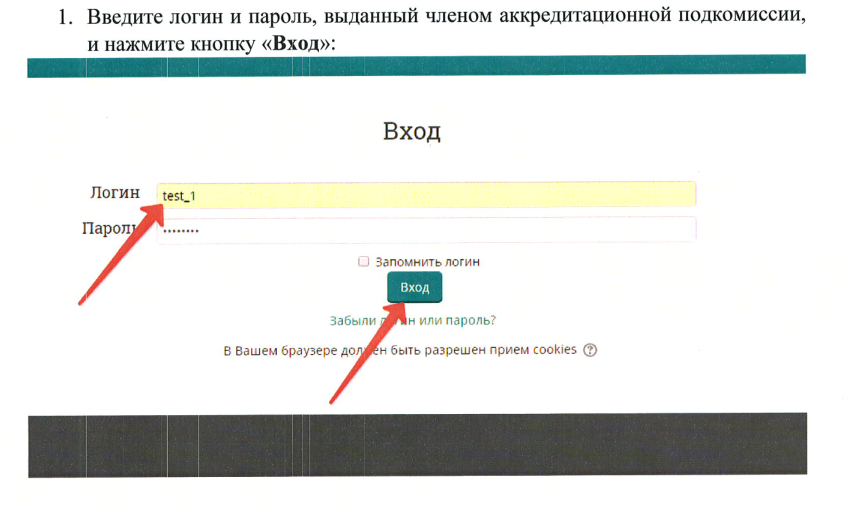 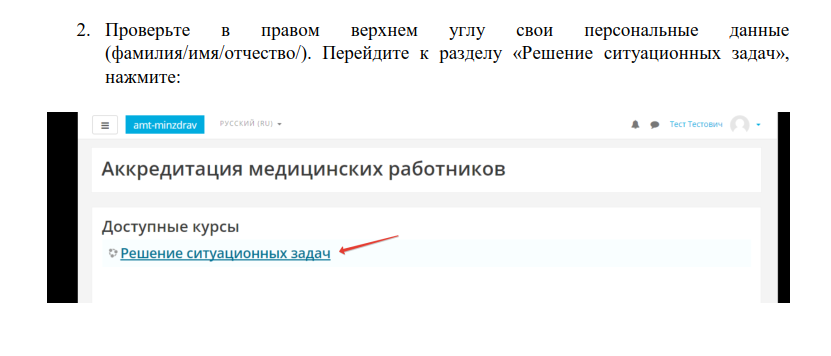 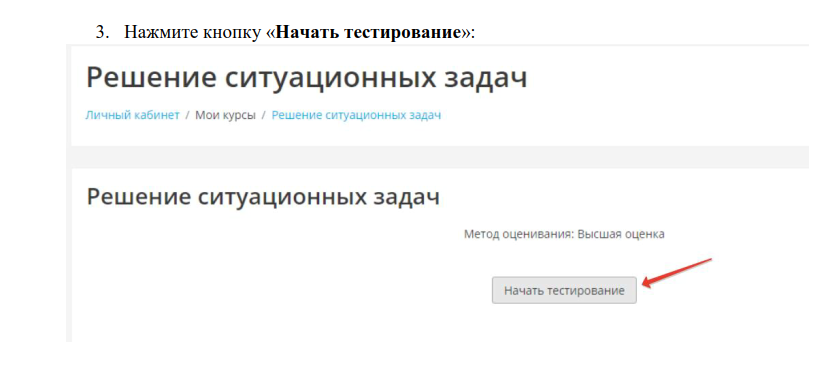 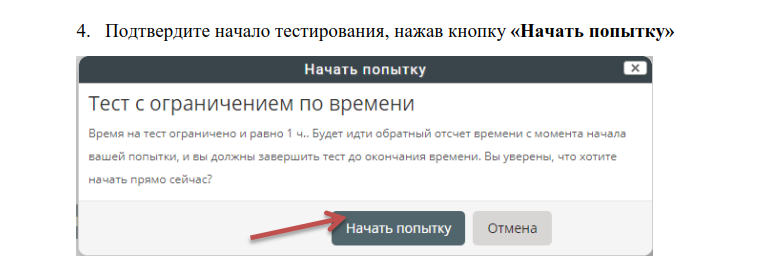 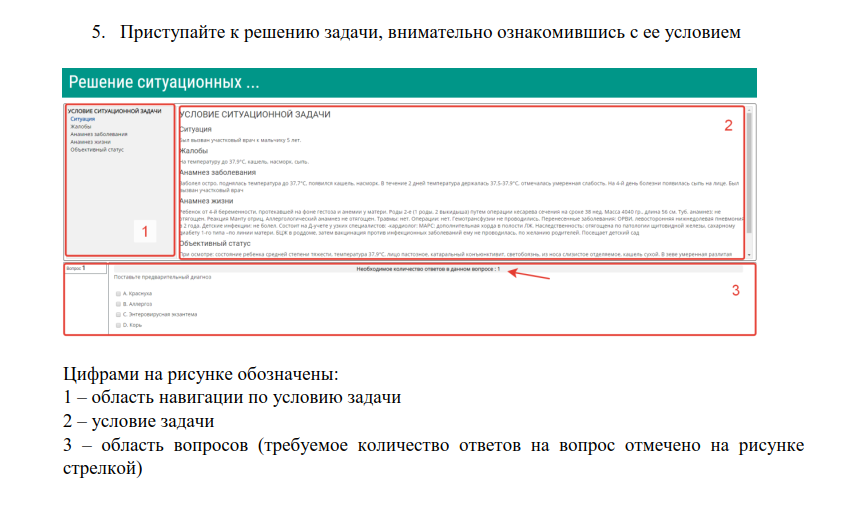 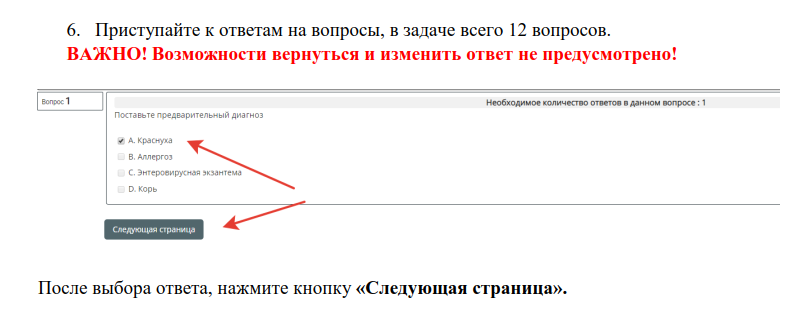 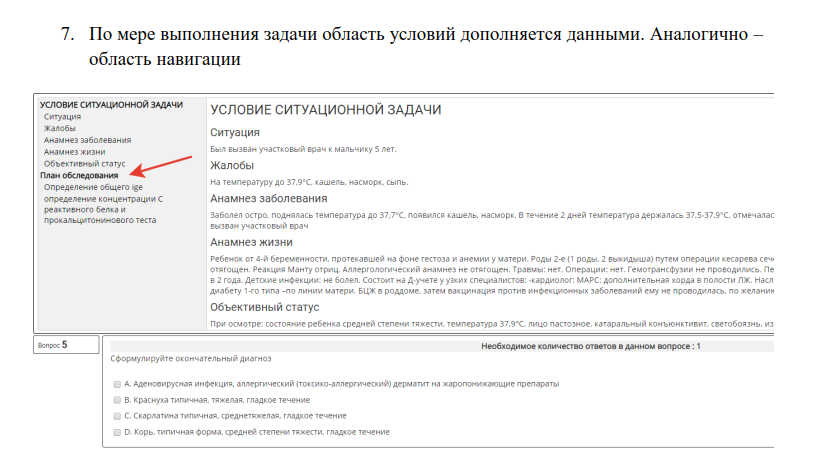 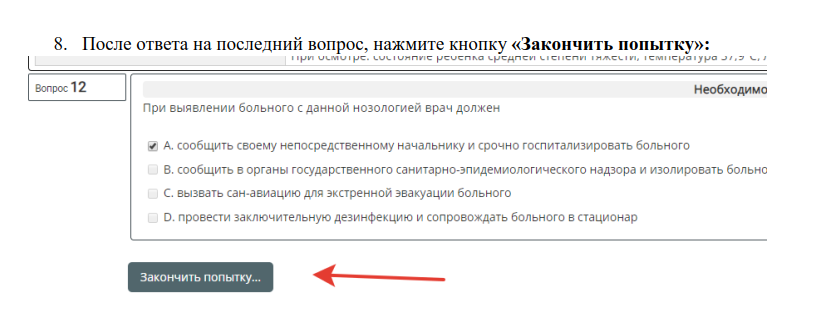 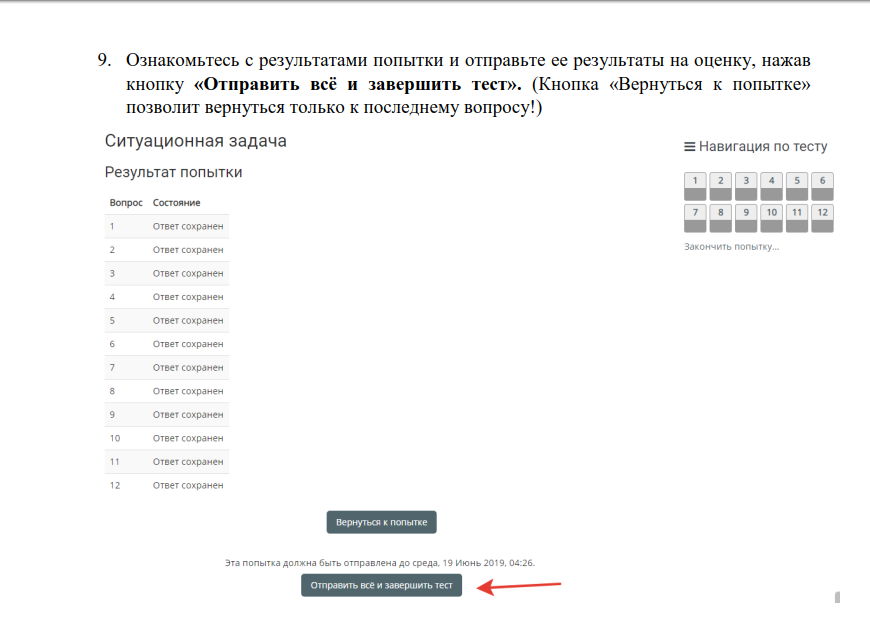 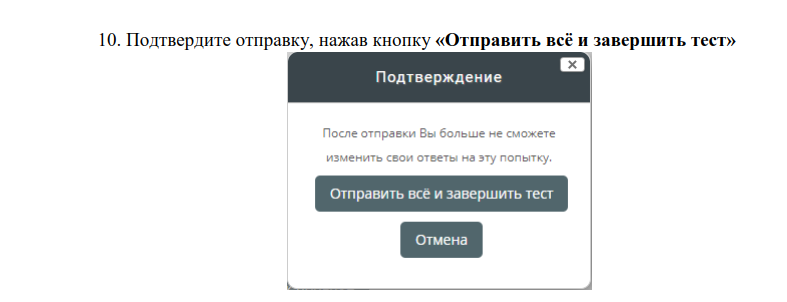 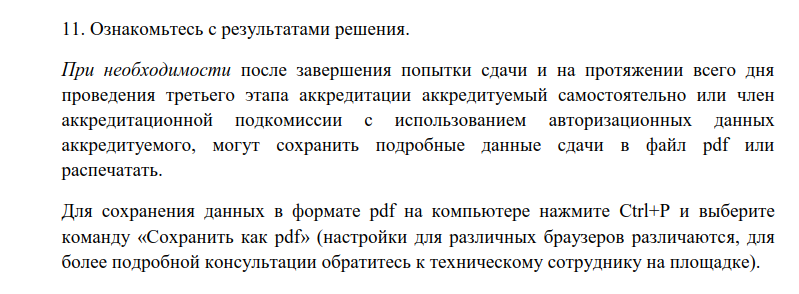 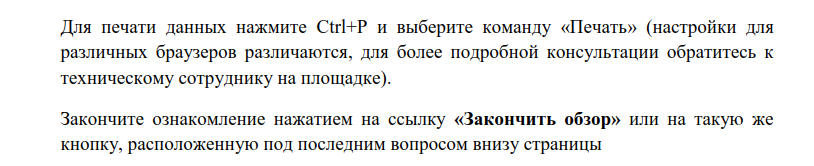 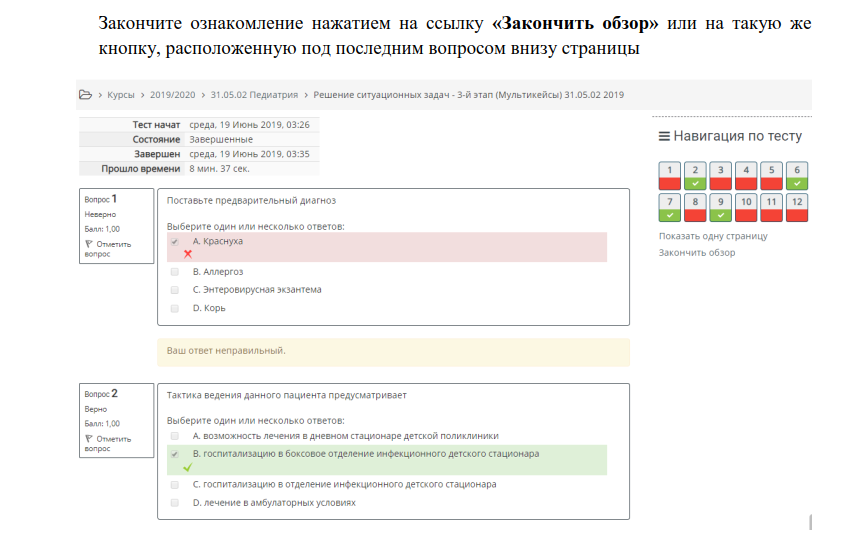 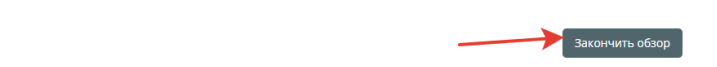 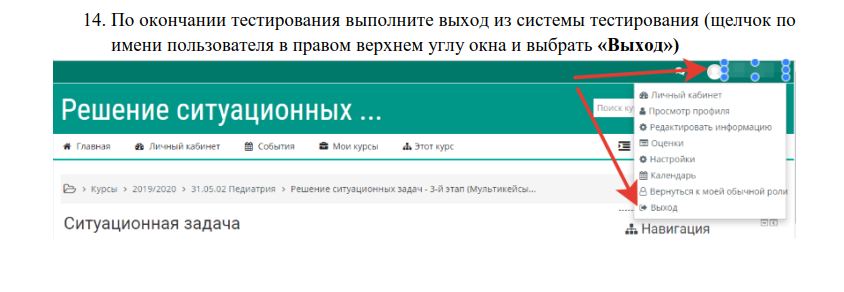 